Департамент образования Ярославской областигосударственное профессиональное образовательное учреждение  Ярославской  области Рыбинский транспортно-технологический колледжРАБОЧАЯ ПРОГРАММА УЧЕБНОЙ ДИСЦИПЛИНЫ ОП.03«ЭЛЕКТРОТЕХНИКА И ЭЛЕКТРОНИКА»программы подготовки специалистов среднего звенадля специальности технического профиля23.02.07 Техническое обслуживание и ремонт двигателей, систем и агрегатовавтомобилейна базе основного общего образования2019 г.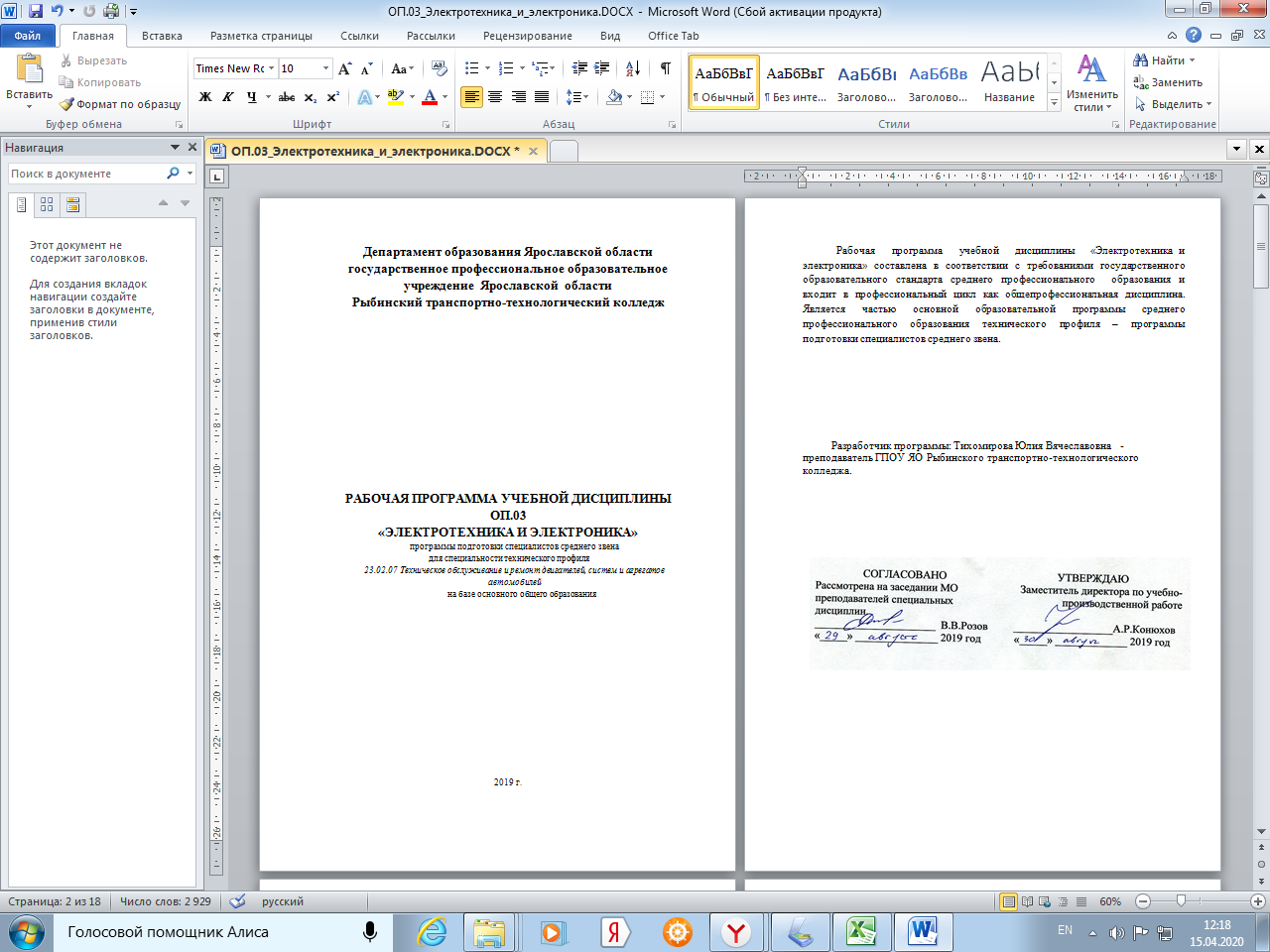 СОДЕРЖАНИЕПАСПОРТ ПРОГРАММЫ УЧЕБНОЙ ДИСЦИПЛИНЫСТРУКТУРА И СОДЕРЖАНИЕ УЧЕБНОЙ ДИСЦИПЛИНЫУСЛОВИЯ РЕАЛИЗАЦИИ УЧЕБНОЙ ДИСЦИПЛИНЫКОНТРОЛЬ И ОЦЕНКА РЕЗУЛЬТАТОВ ОСВОЕНИЯ УЧЕБНОЙ ДИСЦИПЛИНЫПАСПОРТ ПРОГРАММЫ УЧЕБНОЙ ДИСЦИПЛИНЫЭЛЕКТРОТЕХНИКА И ЭЛЕКТРОНИКА1.1. Область применения программыДанная программа учебной дисциплины является частью основной профессиональной образовательной программы в соответствии с ФГОС по специальности СПО23.02.07 Техническое обслуживание и ремонт двигателей, систем и агрегатов автомобилей1.2. Место дисциплины в структуре основной профессиональной образовательной программы:Учебная дисциплина входит в раздел общепрофессиональных дисциплин ФГОС по специальности СПО.Связь с другими учебными дисциплинами:Математика в том числе.Физика.Связь с профессиональными модулями:ПМ.01 Техническое обслуживание и ремонт автотранспорта:МДК.01.03 Технологические процессы технического обслуживания и ремонта автомобилей.МДК.01.04 Техническое обслуживание и ремонт автомобильных двигателей.МДК.01.06 Техническое обслуживание и ремонт шасси автомобилей.МДК.01.07 Ремонт кузовов автомобилей.ПМ.02 Организация процессов по техническому обслуживанию и ремонту автотранспортных средств:МДК.02.01 Техническая документация.ПМ.03 Организация процессов модернизации и модификации автотранспортных средств.МДК.03.02 Организация работ по модернизации автотранспортных средств.1.3. Цель и планируемые результаты освоения дисциплины:1.4. Рекомендуемое количество часов на освоение программы учебной дисциплины:Объем образовательной нагрузки обучающегося 130	час, в том числе:-теоретических занятий – 76 часов;практических занятий 32 часов; -самостоятельная работа-22 часа.СТРУКТУРА И СОДЕРЖАНИЕ УЧЕБНОЙ ДИСЦИПЛИНЫ2.1. Объем учебной дисциплины и виды учебной работы72.2. Тематический план и содержание учебной дисциплины «Электротехника и электроника»Самостоятельная работа обучающихся.Решение задач. Подготовка к лабораторно-практическим работам. 3 Систематическая проработка конспектов занятий, учебной и специальной технической литературы (по вопросам к параграфам, главам учебных пособий, составленным преподавателем); использование интернет – ресурсов. Подготовка к лабораторным и практическим работам с использованием методических пособий, инструкций, рекомендаций преподавателя; оформление лабораторно-практических работ, отчётов по ним, подготовка к их сдаче и защите.Для характеристики уровня освоения учебного материала используются следующие обозначения:– ознакомительный (узнавание ранее изученных объектов, свойств);– репродуктивный (выполнение деятельности по образцу, инструкции или под руководством)– продуктивный (планирование и самостоятельное выполнение деятельности, решение проблемных задач)УСЛОВИЯ РЕАЛИЗАЦИИ ПРОГРАММЫ УЧЕБНОЙ ДИСЦИПЛИНЫ3.1.	Для реализации программы учебной дисциплины предусмотрены следующие специальные помещения:Лаборатория «Электротехники и электроники», оснащенная необходимым для реализации программы учебной дисциплины оборудованиемрабочее место преподавателя;рабочие места обучающихся;комплект деталей электрооборудования автомобилей и световой сигнализации;приборы, инструменты и приспособления;демонстрационные комплексы «Электрооборудование автомобилей»;плакаты по темам лабораторно-практических занятий;стенд «Диагностика электрических систем автомобиля»;стенд «Диагностика электронных систем автомобиля»;осциллограф;мультиметр;комплект расходных материалов.3.2. Информационное обеспечение реализации программыДля реализации программы библиотечный фонд образовательной организации имеет печатные и/или электронные образовательные и информационные ресурсы, рекомендуемых для использования в образовательном процессе3.2.1. Печатные изданияНемцов М.В. Электротехника и электроника: учебник/ М.В. Немцов, М.Л. Немцова, – М.: Издательство Академия, 2013. – 480 с.Гальперин, М.В. Электротехника и электроника: учебник / М.В. Гальперин. - М.: Форум, НИЦ ИНФРА-М, 2013. - 480 c.Синдеев, Ю.Г. Электротехника с основами электроники: учебник/ Ю.Г. Синдеев. - Ростов н/Д.: Феникс, 2014. – 368 с.Кацман, М.М. Сборник задач по электрическим машинам: учебное пособие/ М.М. Кацман. – М.: ИЦ Академия, 2013. – 160 с.3.2.2. Электронные издания (электронные ресурсы)Информационно-коммуникационные технологии в образовании // система федеральных образовательных порталов [Электронный ресурс]-режим доступа http://www.ict.edu.ruКниги и журналы по электротехнике и электронике [Электронный ресурс]-режимдоступа http://www.masterelectronic.ruШкола для электрика. Все секреты мастерства[Электронный ресурс]-режим доступа http://www.electrical.info/electrotechruКодУменияЗнанияПК, ОКОК 01 - ОК 07; ОКПользоваться электроизмерительнымиМетоды расчета и измерения09, ОК 10приборамиосновных параметровПК 1.1Производить проверку электронных иэлектрических, магнитных иПК 2.1 -2.3Производить проверку электронных иэлектронных цепейэлектрических элементов автомобиляПроизводить подбор элементовКомпоненты автомобильныхПроизводить подбор элементовэлектронных устройствэлектрических цепей и электронныхэлектронных устройствэлектрических цепей и электронныхсхемМетоды электрическихизмеренийУстройство и принцип действияэлектрических машинВид учебной работыОбъём часовОбъем образовательной программы130в том числе:теоретическое обучение76практические занятия32Самостоятельная работа22Итоговая аттестация в форме экзаменаНаименованиеСодержание учебного материала, лабораторные и практические занятия,Объём часовУровеньразделов и темсамостоятельная работа, контрольные работы, тестирование обучающихсяосвоенияРаздел 1.Электротехника.75Тема 1.1.Содержание учебного материала21; 3Электрическое поле.Понятие об электрическом поле. Основные характеристики электрического поля.2Проводники и диэлектрики в электрическом поле. Устройство и назначениеконденсаторов. Ёмкость конденсатора. Соединение конденсаторов.Самостоятельная работа обучающихсяРешение задач. Систематическая проработка конспектов занятий, учебной и специальнойтехнической литературы (по вопросам к параграфам, главам учебных пособий,составленным преподавателем); использование интернет – ресурсов.Тема 1.2.Содержание учебного материала221Электрические цепиЭлементы электрической цепи. Электрический ток. Физические основы работы источника6постоянного тока.ЭДС. Закон Ома для участка и полной цепи. Электрическое сопротивление иэлектрическая проводимость. Зависимость сопротивления от температуры.Работа и мощность электрического тока. Преобразование электрической энергии втепловую. Токовая нагрузка проводов и защита их от перегрузок. Соединения приёмниковэлектроэнергии. Законы Кирхгофа.Лабораторно-практические занятия162Опытное подтверждение закона Ома.2Изучение смешанного соединения резисторов.2Определение электрической мощности и работы электрического тока.2Определение коэффициента полезного действия цепи постоянного тока.2Расчет цепей постоянного тока.2Исследование зависимости сопротивления металлов от температуры.2Наблюдение химического действия электрического тока.2Применение законов Ома и Кирхгофа к электрическим цепям2Самостоятельная работа обучающихся3Решение задач. Подготовка к лабораторно-практическим работам.Систематическая проработка конспектов занятий, учебной и специальной техническойлитературы (по вопросам к параграфам, главам учебных пособий, составленнымпреподавателем); использование интернет – ресурсов. Подготовка к лабораторным ипрактическим работам с использованием методических пособий, инструкций,рекомендаций преподавателя; оформление лабораторно-практических работ, отчётов поним, подготовка к их сдаче и защите.Тема 1.3.Содержание учебного материала21; 3Электромагнетизм.Основные параметры магнитного поля. Магнитные материалы. Гистерезис. Применение2Основные параметры магнитного поля. Магнитные материалы. Гистерезис. Применение2ферромагнитных материалов. Действие магнитного поля на проводник с током. ЗаконАмпера. Электромагниты и их применение. Закон электромагнитной индукции. ПравилоЛенца. Самоиндукция. Индуктивность. Взаимная индукция. Использование законаэлектромагнитной индукции и явления взаимоиндукции в электротехническихустройствах.Самостоятельная работа обучающихся.Решение задач. Систематическая проработка конспектов занятий, учебной и специальнойтехнической литературы (по вопросам к параграфам, главам учебных пособий,составленным преподавателем); использование интернет – ресурсов.Тема 1.4.Содержание учебного материала161Электрические цепиСинусоидальный переменный ток. Параметры и форма представления переменных ЭДС,2однофазногонапряжения, тока, магнитного потока. Получение переменной ЭДС.переменного тока.переменного тока.Электрические процессы в простейших электрических цепях с активным, индуктивным и2ёмкостным элементами. Закон Ома для этих цепей. Векторные диаграммы.Неразветвлённые цепи переменного тока с активным, индуктивным и ёмкостным2элементами. Резонанс напряжений.Активная, реактивная и полная мощности в цепи переменного тока. Разветвлённые цепи2переменного тока с активным, индуктивным и ёмкостным элементами. Резонанс токов.Коэффициент мощности и способы его повышения.Лабораторно-практические занятия82Исследование последовательного и параллельного соединения конденсаторов.2Исследование последовательного и параллельного соединения катушек индуктивности.2Исследование неразветвленной цепи переменного тока. Резонанс напряжений.2Исследование разветвленной цепи переменного тока. Резонанс токов.2Тема 1.5.Содержание учебного материала811Электрические цепиОсновные элементы трёхфазной системы. Получение трёхфазной ЭДС.2трёхфазногоОсновные элементы трёхфазной системы. Получение трёхфазной ЭДС.2трёхфазногоСоединение обмоток генератора и потребителя трёхфазного тока «звездой».переменного тока.Соединение обмоток генератора и потребителя трёхфазного тока «звездой».переменного тока.Основные расчётные уравнения. Соотношения между линейными и фазными величинами.Основные расчётные уравнения. Соотношения между линейными и фазными величинами.Симметричная и несимметричная нагрузки. Нейтральный провод.Соединение обмоток генератора и потребителя трёхфазного тока «треугольником».Соотношения между линейными и фазными величинами. Симметричная инесимметричная нагрузки. Мощность трёхфазной системы.Расчёт трёхфазной цепи при симметричной нагрузке.Лабораторно-практические занятия622Исследование цепи трёхфазного переменного тока соединенной «звездой».2Исследование цепи трёхфазного переменного тока соединенной «треугольником».2Определение активной, реактивной и полной мощности.2Самостоятельная работа обучающихся.333Решение задач. Подготовка к лабораторно-практическим работам.Систематическая проработка конспектов занятий, учебной и специальной техническойлитературы (по вопросам к параграфам, главам учебных пособий, составленнымпреподавателем); использование интернет – ресурсов. Подготовка к лабораторным ипрактическим работам с использованием методических пособий, инструкций,рекомендаций преподавателя; оформление лабораторно-практических работ, отчётов поним, подготовка к их сдаче и защите.Тема 1.6.Содержание учебного материала6ЭлектрическиеПрямые и косвенные измерения. Классификация электроизмерительных приборов.21измерения иКласс точности электроизмерительных приборов. Погрешности измерений.электроизмерительныеИзмерение напряжения и тока. Расширение пределов измерения вольтметров иприборы.амперметров. Измерение мощности и энергии. Схемы включения ваттметров.Индукционные счётчики. Измерение электрического сопротивления постоянному току.Использование электрических методов для измерения неэлектрических величин приэксплуатации и обслуживании автомобилей.Лабораторно-практические занятия42Измерение сопротивления методом вольтметра и амперметра.2Изучение устройства и принцип действия индукционного счетчика электрической энергии.2Самостоятельная работа обучающихся.3Решение задач. Подготовка к лабораторно-практическим работам.Систематическая проработка конспектов занятий, учебной и специальной техническойлитературы (по вопросам к параграфам, главам учебных пособий, составленнымпреподавателем); использование интернет – ресурсов. Подготовка к лабораторным ипрактическим работам с использованием методических пособий, инструкций,рекомендаций преподавателя; оформление лабораторно-практических работ, отчётов поним, подготовка к их сдаче и защите.Тема 1.7.Содержание учебного материала71Трансформаторы.Назначение, классификация и применение трансформаторов. Устройство и принцип2действия однофазного трансформатора. Электрическая схема однофазноготрансформатора. Режимы работы трансформатора. Коэффициент полезного действиятрансформатора. Трёхфазные трансформаторы. Трансформаторы специального назначения(сварочные, измерительные, автотрансформаторы).Лабораторно-практические занятия52Изучение устройства трансформатора.1Исследование работы однофазного трансформатора.2Определение коэффициента трансформации.2Самостоятельная работа обучающихся.3Решение задач. Подготовка к лабораторно-практическим работам.Систематическая проработка конспектов занятий, учебной и специальной техническойлитературы (по вопросам к параграфам, главам учебных пособий, составленнымпреподавателем); использование интернет – ресурсов. Подготовка к лабораторным ипрактическим работам с использованием методических пособий, инструкций,рекомендаций преподавателя; оформление лабораторно-практических работ, отчётов поним, подготовка к их сдаче и защите.Тема 1.8.Содержание учебного материала4ЭлектрическиеНазначение, классификация и область применения машин переменного тока.21машины переменногоВращающееся магнитное поле. Устройство и принцип действия трёхфазного асинхронного1тока.электродвигателя. Пуск в ход, регулирование частоты вращения и  реверс асинхронногоэлектродвигателя. Характеристики асинхронного двигателя. КПД асинхронногоэлектродвигателя. Однофазные асинхронные электродвигатели.Синхронный электродвигатель.Лабораторно-практические занятия22Пуск в ход и снятие рабочих характеристик трёхфазного асинхронного двигателя.2Самостоятельная работа обучающихся.3Решение задач. Подготовка к лабораторно-практическим работам.Систематическая проработка конспектов занятий, учебной и специальной техническойлитературы (по вопросам к параграфам, главам учебных пособий, составленнымпреподавателем); использование интернет – ресурсов. Подготовка к лабораторным ипрактическим работам с использованием методических пособий, инструкций,рекомендаций преподавателя; оформление лабораторно-практических работ, отчётов поним, подготовка к их сдаче и защите.Тема 1.9.Содержание учебного материала41ЭлектрическиеЭлектрическиеУстройство и принцип действия машин постоянного тока. Обратимость. ЭДС и реакция2машины постоянногоУстройство и принцип действия машин постоянного тока. Обратимость. ЭДС и реакция2машины постоянногоякоря. Генераторы постоянного тока: классификация, схемы включения обмоткитока.якоря. Генераторы постоянного тока: классификация, схемы включения обмоткитока.возбуждения, характеристики. Пуск в ход, регулирование частоты вращения,возбуждения, характеристики. Пуск в ход, регулирование частоты вращения,реверсирование и торможение. КПД машин постоянного тока. Применение машинпостоянного тока в электроснабжении автомобилей.Лабораторно-практические занятия22Испытание двигателя постоянного тока.2Самостоятельная работа обучающихся.3Решение задач. Подготовка к лабораторно-практическим работам.Систематическая проработка конспектов занятий, учебной и специальной техническойлитературы (по вопросам к параграфам, главам учебных пособий, составленнымпреподавателем); использование интернет – ресурсов. Подготовка к лабораторным ипрактическим работам с использованием методических пособий, инструкций,рекомендаций преподавателя; оформление лабораторно-практических работ, отчётов поним, подготовка к их сдаче и защите.Тема 1.10.Содержание учебного материала2ОсновыКлассификация электроприводов. Режимы работы электроприводов.2электропривода.Классификация электроприводов. Режимы работы электроприводов.21; 3Определение мощности при продолжительном и повторно – кратковременном режимах1; 3работы. Пускорегулирующая и защитная аппаратура. Релейно-контактные системыуправления электродвигателей. Применение релейно-контактных систем управленияэлектродвигателей для управления машинами и механизмами в процессе техническогообслуживания автомобилей.Самостоятельная работа обучающихся.Решение задач.  Систематическая проработка конспектов занятий, учебной и специальнойтехнической литературы (по вопросам к параграфам, главам учебных пособий,составленным преподавателем); использование интернет – ресурсов.Тема 1.11.Содержание учебного материала21; 3Передача иСхемы электроснабжения промышленных предприятий. Трансформаторные подстанции.2распределениеРаспределительные пункты. Электрические сети промышленных предприятий. Провода иэлектрической энергии.кабели. Заземление. Учёт и контроль потребления электроэнергии. Компенсацияреактивной мощности. Контроль электроизоляции. Электробезопасность при производстверабот по техническому обслуживанию и ремонту автомобилей.Самостоятельная работа обучающихся.Решение задач.  Систематическая проработка конспектов занятий, учебной и специальнойтехнической литературы (по вопросам к параграфам, главам учебных пособий,составленным преподавателем); использование интернет – ресурсов.Раздел 2.Электроника24+2с.р.Тема 2.1.Содержание учебного материала21 ; 3Физические основыЭлектропроводность полупроводников. Свойства p-n перехода. Виды пробоя.2электроники.электроники.Самостоятельная работа обучающихся.Самостоятельная работа обучающихся.Решение задач.  Систематическая проработка конспектов занятий, учебной и специальнойтехнической литературы (по вопросам к параграфам, главам учебных пособий,составленным преподавателем); использование интернет – ресурсов.Тема 2.2.Содержание учебного материала4ПолупроводниковыеУсловные обозначения, устройства, принцип действия, вольтамперные характеристики,2приборы.параметры, маркировка и применение выпрямительных диодов и стабилитронов.1Условные обозначения, устройство, принцип действия, схемы включения, характеристики,2параметры, маркировка биполярных и полевых транзисторов. Тиристоры.Лабораторно-практические занятия22Исследование двухполупериодного выпрямителя.2Самостоятельная работа обучающихся.3Решение задач. Подготовка к лабораторно-практическим работам.Систематическая проработка конспектов занятий, учебной и специальной техническойлитературы (по вопросам к параграфам, главам учебных пособий, составленнымпреподавателем); использование интернет – ресурсов. Подготовка к лабораторным ипрактическим работам с использованием методических пособий, инструкций,рекомендаций преподавателя; оформление лабораторно-практических работ, отчётов поним, подготовка к их сдаче и защите.Тема 2.3.Содержание учебного материала2Интегральные схемыИнтегральные схемы микроэлектроники. Гибридные, тонкоплёночные полупроводниковые21; 3микроэлектроники.интегральные микросхемы. Технология изготовления микросхем. Соединение элементови оформление микросхем. Классификация, маркировка и применение микросхем.Самостоятельная работа обучающихся.Решение задач.  Систематическая проработка конспектов занятий, учебной и специальнойтехнической литературы (по вопросам к параграфам, главам учебных пособий,составленным преподавателем); использование интернет – ресурсов.Тема 2.4.Содержание учебного материала41ЭлектронныеНазначение, классификация, обобщённая структурная схема выпрямителей.2выпрямители иОднофазные и трехфазные выпрямители. Назначение и  виды сглаживающих фильтров.стабилизаторыСтабилизаторы напряжения и тока, их назначение, принципиальные схемы, принципдействия, коэффициент стабилизации.Лабораторно-практические занятия22Расчёт параметров и составление схем различных типов выпрямителей2Самостоятельная работа обучающихся.Решение задач. Подготовка к лабораторно-практическим работам.3Систематическая проработка конспектов занятий, учебной и специальной техническойлитературы (по вопросам к параграфам, главам учебных пособий, составленнымпреподавателем); использование интернет – ресурсов. Подготовка к лабораторным ипрактическим работам с использованием методических пособий, инструкций,рекомендаций преподавателя; оформление лабораторно-практических работ, отчётов поним, подготовка к их сдаче и защите.Тема 2.5.Содержание учебного материала4ЭлектронныеНазначение и классификация электронных усилителей. Принцип действия21усилители.Назначение и классификация электронных усилителей. Принцип действия21полупроводникового каскада с биполярным транзистором по схеме ОЭ. Построениеграфиков напряжения и токов цепи нагрузки. Многокаскадные транзисторные усилители.Усилители постоянного тока, импульсные и избирательные усилители.Лабораторно-практические занятия22Определение рабочей точки на линии нагрузки и построение графиков напряжения и тока2в цепи нагрузки усилительного каскада.Самостоятельная работа обучающихся.3Решение задач. Подготовка к лабораторно-практическим работам.Систематическая проработка конспектов занятий, учебной и специальной техническойлитературы (по вопросам к параграфам, главам учебных пособий, составленнымпреподавателем); использование интернет – ресурсов. Подготовка к лабораторным ипрактическим работам с использованием методических пособий, инструкций,рекомендаций преподавателя; оформление лабораторно-практических работ, отчётов поним, подготовка к их сдаче и защите.Тема 2.6.Содержание учебного материала21; 3ЭлектронныеУсловия возникновения незатухающих колебаний в электрической цепи.2генераторы иУсловия возникновения незатухающих колебаний в электрической цепи.2измерительныеЭлектронные генераторы типа RC и LC. Мультивибраторы. Триггеры. Электронныеприборы.измерительные приборы. Электронный вольтметр.измерительные приборы. Электронный вольтметр.Самостоятельная работа обучающихся.Решение задач.  Систематическая проработка конспектов занятий, учебной и специальнойтехнической литературы (по вопросам к параграфам, главам учебных пособий,составленным преподавателем); использование интернет – ресурсов.Тема 2.7.Содержание учебного материала21; 3ЭлектронныеЭлектронные устройства автоматики и вычислительной техники.2устройства автоматикиПринцип действия, особенности и функциональные возможности электронных реле,и вычислительнойлогических элементов, регистров, дешифраторов, сумматоров.техники.техники.Самостоятельная работа обучающихся.Решение задач.  Систематическая проработка конспектов занятий, учебной и специальнойтехнической литературы (по вопросам к параграфам, главам учебных пособий,составленным преподавателем); использование интернет – ресурсов.Тема 2.8.Содержание учебного материала21; 3Микропроцессоры иМесто в структуре вычислительной техники микропроцессоров и микро-ЭВМ.2микро-ЭВММесто в структуре вычислительной техники микропроцессоров и микро-ЭВМ.2микро-ЭВМПрименение микропроцессоров и микро-ЭВМ для комплексной автоматизации управленияПрименение микропроцессоров и микро-ЭВМ для комплексной автоматизации управленияпроизводством, в информационно-измерительных системах, в технологическомоборудовании. Архитектура и функции микропроцессоров.Самостоятельная работа обучающихся.Решение задач.  Систематическая проработка конспектов занятий, учебной и специальнойтехнической литературы (по вопросам к параграфам, главам учебных пособий,составленным преподавателем); использование интернет – ресурсов.Обобщение иСодержание учебного материала21; 3систематизацияОбобщение и систематизация знаний. Повторение. Подготовка к аттестации.2знаний. Повторение.Самостоятельная работа обучающихся:2Решение задач. Систематическая проработка конспектов занятий, учебной и специальнойтехнической литературы (по вопросам к параграфам, главам учебных пособий,составленным преподавателем); использование интернет – ресурсов.Всего:1304.КОНТРОЛЬКОНТРОЛЬИОЦЕНКАОЦЕНКАРЕЗУЛЬТАТОВРЕЗУЛЬТАТОВОСВОЕНИЯОСВОЕНИЯУЧЕБНОЙДИСЦИПЛИНЫУЧЕБНОЙДИСЦИПЛИНЫУЧЕБНОЙДИСЦИПЛИНЫУЧЕБНОЙДИСЦИПЛИНЫРезультаты обученияРезультаты обученияКритерии оценкиКритерии оценкиКритерии оценкиМетоды оценкиМетоды оценкиЗнанияМетоды расчета иМетоды расчета иДемонстрировать знаниеДемонстрировать знаниеДемонстрировать знаниеЭкспертная оценка результатовЭкспертная оценка результатовизмерения основныхизмерения основныхпорядка расчета и измеренияпорядка расчета и измеренияпорядка расчета и измеренияпорядка расчета и измерениядеятельности обучающихся придеятельности обучающихся припараметровпараметровосновных параметровосновных параметровосновных параметроввыполнении и защитеэлектрических,электрических,электрических, магнитных иэлектрических, магнитных иэлектрических, магнитных иэлектрических, магнитных ипрактических и лабораторныхпрактических и лабораторныхмагнитных имагнитных иэлектронных цепей.электронных цепей.электронных цепей.работ, тестирования, контрольныхработ, тестирования, контрольныхэлектронных цепейэлектронных цепейи других видов текущего контроляи других видов текущего контроляКомпонентыКомпонентыДемонстрироватьДемонстрироватьзнаниеместЭкспертная оценка результатовЭкспертная оценка результатовавтомобильныхавтомобильныхрасположения,расположения,основныхосновныхдеятельности обучающихся придеятельности обучающихся приэлектронных устройствэлектронных устройствпараметров и состава основныхпараметров и состава основныхпараметров и состава основныхпараметров и состава основныхвыполнении и защитеавтомобильныхавтомобильныхэлектронныхэлектронныхпрактических и лабораторныхпрактических и лабораторныхустройствработ, тестирования, контрольныхработ, тестирования, контрольныхи других видов текущего контроляи других видов текущего контроляМетоды электрическихМетоды электрическихДемонстрировать знаниеДемонстрировать знаниеДемонстрировать знаниеЭкспертная оценка результатовЭкспертная оценка результатовизмеренийсовременных методысовременных методысовременных методыдеятельности обучающихся придеятельности обучающихся приизмерений в соответствии сизмерений в соответствии сизмерений в соответствии сизмерений в соответствии свыполнении и защитезаданиемпрактических и лабораторныхпрактических и лабораторныхработ, тестирования, контрольныхработ, тестирования, контрольныхи других видов текущего контроляи других видов текущего контроляУстройство и принципУстройство и принципДемонстрироватьДемонстрироватьзнаниезнаниеЭкспертная оценка результатовЭкспертная оценка результатовдействия электрическихдействия электрическихустройстваипринципапринципадеятельности обучающихся придеятельности обучающихся примашиндействия электрических машиндействия электрических машиндействия электрических машиндействия электрических машинвыполнении и защитепрактических и лабораторныхпрактических и лабораторныхработ, тестирования, контрольныхработ, тестирования, контрольныхи других видов текущего контроляи других видов текущего контроляУменияПользоватьсяПользоватьсяПодбиратьЭкспертная оценка результатовЭкспертная оценка результатовэлектроизмерительнымиэлектроизмерительнымиэлектроизмерительныеэлектроизмерительныеэлектроизмерительныедеятельности обучающихся придеятельности обучающихся приприборамиприборы в соответствии сприборы в соответствии сприборы в соответствии свыполнении и защитезаданием и проводитьзаданием и проводитьзаданием и проводитьпрактических и лабораторныхпрактических и лабораторныхизмеренияработ, тестирования, контрольныхработ, тестирования, контрольныхи других видов текущего контроляи других видов текущего контроляПроизводить проверкуПроизводить проверкуПроизводить проверкуПроизводить проверкуПроизводить проверкуЭкспертная оценка результатовЭкспертная оценка результатовэлектронных иэлектронных иисправности электронных иисправности электронных иисправности электронных иисправности электронных идеятельности обучающихся придеятельности обучающихся приэлектрическихэлектрическихэлектрических элементовэлектрических элементовэлектрических элементоввыполнении и защитеэлементов автомобиляэлементов автомобиляавтомобиля, в соотвествии савтомобиля, в соотвествии савтомобиля, в соотвествии савтомобиля, в соотвествии спрактических и лабораторныхпрактических и лабораторныхзаданием с применениемзаданием с применениемзаданием с применениемработ, тестирования, контрольныхработ, тестирования, контрольныхбезопасных приемовбезопасных приемовбезопасных приемови других видов текущего контроляи других видов текущего контроляпроведения измерений.проведения измерений.проведения измерений.Производить подборПроизводить подборОсуществлять подборОсуществлять подборОсуществлять подборЭкспертная оценка результатовЭкспертная оценка результатовэлементовэлементов электрических цепейэлементов электрических цепейэлементов электрических цепейэлементов электрических цепейдеятельности обучающихся придеятельности обучающихся приэлектрических цепей иэлектрических цепей ии электронных схем для заменыи электронных схем для заменыи электронных схем для заменыи электронных схем для заменывыполнении и защитеэлектронных схемэлектронных схемвышедших из строя элементоввышедших из строя элементоввышедших из строя элементоввышедших из строя элементовпрактических и лабораторныхпрактических и лабораторныхс учетом основных параметровс учетом основных параметровс учетом основных параметровс учетом основных параметровработ, тестирования, контрольныхработ, тестирования, контрольныхзаменяемых элементов.заменяемых элементов.заменяемых элементов.и других видов текущего контроляи других видов текущего контроля